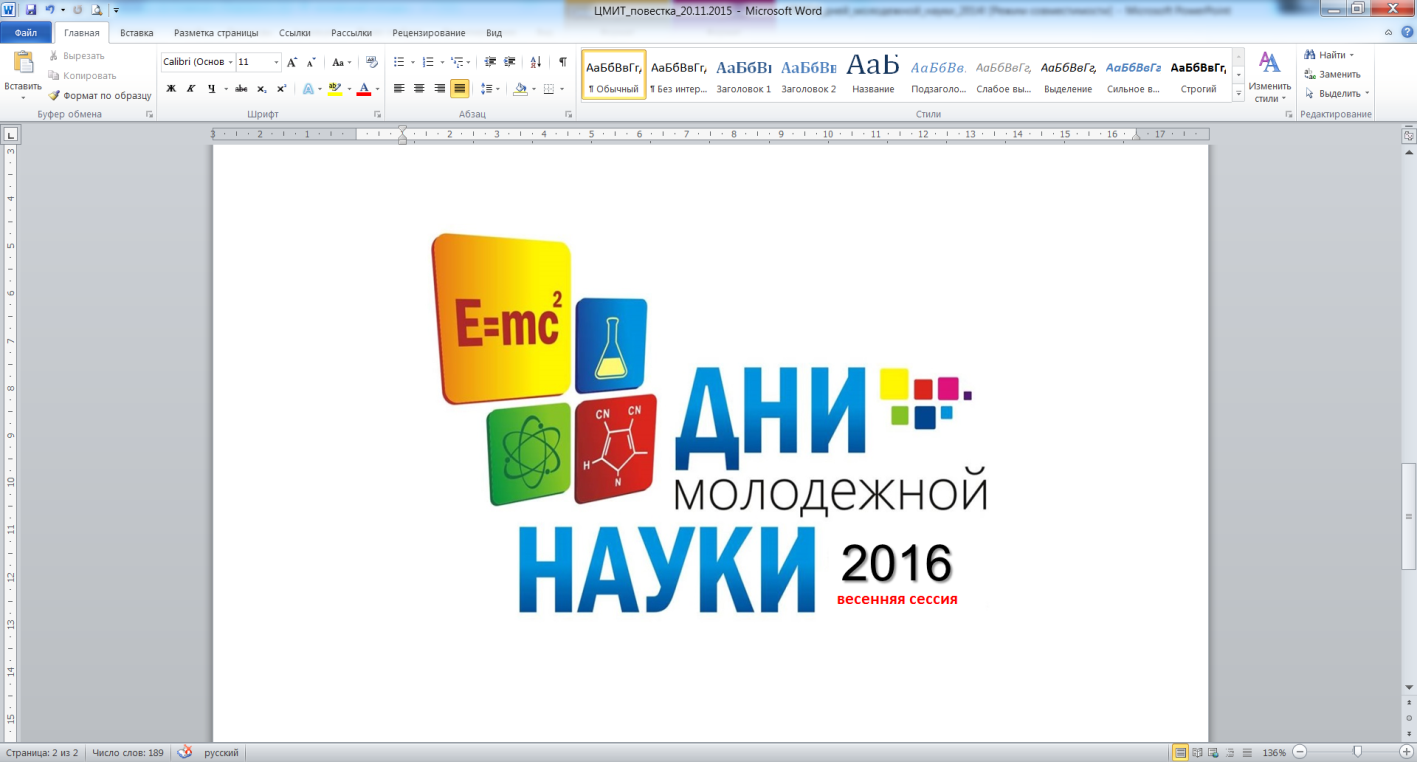 ПРОГРАММАМОЛОДЕЖНОГО НАУЧНОГО ФОРУМА «ДНИ МОЛОДЕЖНОЙ НАУКИ  В АЛТАЙСКОМ ГОСУДАРСТВЕННОМ УНИВЕРСИТЕТЕ» (18-28 апреля 2016 года)Уважаемые участники «Дней молодежной науки в Алтайском государственном университете»!ВСЕ МЕРОПРИЯТИЯ БУДУТ ПРОХОДИТЬ В АУДИТОРИЯХ, УКАЗАННЫХ В ПРОГРАММЕ В КОРПУСАХ:«Д» - ул. Димитрова, 66«С» - пр-т Социалистический, 68«К» - пр-т Красноармейский, 90«М» пр-т Ленина, 61«Л» пр-т Ленина, 61«Н» пр-т Комсомольский, 100По всем вопросам, связанным с порядком проведения «Дней молодежной науки в АлтГУ» обращайтесь в сектор УИРС:Черенкова Анастасия Васильевна или Рыжова Лидия Юрьевнакаб. 801 «М» (8 этаж)тел. 29-81-07Электронная версия программы «Дней молодежной науки в АлтГУ»размещена на официальном сайте университета(http://www.asu.ru/)МОЛОДЁЖНЫЙ НАУЧНЫЙ ФОРУМ«ДНИ МОЛОДЕЖНОЙ НАУКИ В АЛТАЙСКОМ ГОСУДАРСТВЕННОМ УНИВЕРСИТЕТЕ»ОТКРЫТЫЕ ЛЕКЦИИ ПРИГЛАШЕННЫХ УЧЕНЫХ НА ИНОСТРАННЫХ ЯЗЫКАХЛекция Джорджа Р. Пейнтера, профессора Университета Эмори (Атланта, Штат Джорджия) «Новые тенденции в борьбе с вирусными инфекциями»Дата проведения: 21 апреля 2016 г.Место проведения: 519 МВремя проведения: с 11.00 до 14.00Цикл открытых лекций ученых Университета Мартина-Лютера Галле-Виттенберг (Германия):Доктор Роберт Коландер, научный сотрудник Института наук о Земле, «Физико-географические процессы в геосистемах»Дата, время и место проведения: 20 апреля с 13.20 до 16.30 в 403 М21 апреля с 13.20 до 16.30 в 403 М22 апреля с 9.40 до 12.50 в 403 М23 апреля с 11.20 до 12.50 в 409 МДоктор Герд Шмидт, научный сотрудник Института наук о Земле, «Измерения на местности - наземные наблюдения за состоянием окружающей среды, сбор данных и взятие проб»Дата, время и место проведения: 20 апреля с 09.40 до 12.50 в 403 М22 апреля с 13.20 до 16.30 в 403 М23 апреля с 09.40 до 11.10 в 409 МДоктор Михаэль Шмидт, научный сотрудник Института наук о Земле, «Мониторинг окружающей среды и интерпретация данных»Дата, время и место проведения: 25 апреля с 13.20 до 16.40 в 403 М26 апреля с 09.40 до 12.50 в 403 М27 апреля с 09.40 до 12.50 в 403 МСибирский этап Федерального Студенческого Турнира Трёх НаукСроки проведения: 26-28 апреляОрганизаторы: научное студенческое общество АлтГУОткрытая научно-практическая конференция школьников г. Барнаула Сроки проведения: 18 – 27 апреля 2016 г. Организатор: УРАиСТВРегиональная олимпиада дошкольников «Умничка Наукограда» Сроки проведения: 26-28 апреля 2016 г.Организатор: филиал АлтГУ в г. Камень-на-Оби18 АПРЕЛЯ (ПОНЕДЕЛЬНИК)Открытие «Школы молодого автора»Место проведения: 416 «Л»,Время проведения: с 9.00 до 11.20Организатор: сектор УИРСТоржественное открытие Молодежного научного форума «Дни молодежной науки»Место проведения: 416 «Л»Время проведения: с 11.20 до 12.15Организатор: сектор УИРСКруглый стол «Учебно-исследовательская лаборатория – новый путь к повышению качества образования: инновации в образовании, практикоориентированность, трудоустройство» Место проведения: 306а МВремя проведения: с 12.00 до 14.00
Организатор: сектор УИРСМастер-класс «Информационная безопасность»Место проведения: ауд. 408 ЛВремя проведения: 13.20 до 15.00Организаторы: факультет математики и информационных технологий, управление информатизации АлтГУ.Конкурс презентаций на иностранных языках Место проведения: 318 «КС»Время проведения: с 13.20 до 14.50
Организатор: колледж АлтГУ19 АПРЕЛЯ (ВТОРНИК)Круглый стол «Исторические источники on-line: поиск и примеры анализа»
Место проведения: 319 «М»Время проведения: с 11.20 до 13.00Организатор: исторический факультетВстреча с экспертом: канд. ист. наук, профессор Казахского национального педагогического университета им. Абая Каирбекова Розалия Равильевна
Место проведения: 307 «М»Время проведения: с 13.20  до 15.00Организатор: исторический факультетВстреча студентов физико-технического факультета с именными стипендиатами Ученого советаМесто проведения: 401 «К»Время проведения: с 13.00 до 14.50Организатор: физико-технический факультетКруглый стол «Роль политолога в политическом процессе современной России»
Место проведения: 305 «Д»Время проведения: с 13.20 до 15.00Организатор: ФМКФИП (департамент политологии)Выставка трудов преподавателей факультета искусств
Место проведения: галерея «Universum», 1 этажВремя проведения: с 12.00 до 15.00Организатор: факультет искусствДискуссионный семинар «"Я честь России берегу": тема А.С. Пушкина в творчестве алтайского живописца В.С. Шубина». Встреча с художником.
Место проведения: галерея «Universum»Время проведения: с 15.00 до 16.30Организатор: факультет искусствДефиле коллекции одежды «Цэцэг» 
Место проведения: галерея «Universum»Время проведения: с 15.00 до 16.00Организатор: факультет искусств20 АПРЕЛЯ (СРЕДА)Региональный студенческий фестиваль «Дни PR и рекламы на Алтае»Место проведения: 1 ДВремя проведения:  с 10.00 до 17.00 Организатор: факультет массовых коммуникаций, филологии и политологии (департамент связей с общественностью)Круглый стол «Русский язык и языкознание как основа межкультурной и экономической интеграции»
Место проведения: 406 «Д»Время проведения: с 9.00 до 11.00Организатор: ФМКФИП (департамент филологии)Познавательная программа «Шаг к искусству»
Место проведения: 208 «Д»Время проведения: с 15.00 до 17.00Организатор: факультет искусствМастер-класс по изготовлению берестяной куклы
Место проведения: 214 «Д»Время проведения: с 14.00 до 16.00Организатор: факультет искусствИнтеллектуальная игра «Научное поло»
Место проведения: 507 «Д»Время проведения: с 14.00 до 15.30Организатор: факультет социологииМисс и мистер интеллектМесто проведения: 217 «КС»Время проведения: с 15.00 до 16:30Организатор: колледж АлтГУ21 АПРЕЛЯ (ЧЕТВЕРГ)XIII Международная научно-практическая конференция «Экономика и бизнес: позиция молодых ученых»Организатор: МИЭМИСIII Региональная молодёжная конференция «Мой выбор – НАУКА!» (XLIII научная конференция студентов, магистрантов, аспирантов и учащихся лицейных классов)Организатор: факультеты АлтГУКраевой конкурс для школьников по религиоведению и регионоведению России (II тур)
Место проведения: 304 «Д»Время проведения: с 13.20 до 18.10Организатор: ФМКФИП (департамент политологии)Региональный конкурс студенческих коммуникационных проектов «Поехали!»
Место проведения: 507 «Д»Время проведения: с 15.00 до 18.00Организатор: ФМКФИПЧетвертая городская междисциплинарная конференция «Взгляд молодых исследователей» Организатор: филиал АлтГУ в г. БийскеДень открытых дверей Языкового центра ЮНИКО Темпус АлтГУ
Место проведения: 410 «С»Время проведения: с 12.50 до 13.20Организатор: языковой центр ЮНИКОШкола-семинар «Прикладная математика и информационные технологии»
Место проведения: 416 «Л»Время проведения: с 9.00 до 12.00Организатор: факультет математики и информационных технологийШкола-семинар «Мир науки глазами первокурсника: история развития математических идей и современные проблемы математики»
Место проведения: 107 «Л»Время проведения: с 9.00 до 12.00Организатор: факультет математики и информационных технологийВстреча-презентация «Научные исследования ФМиИТ: итоги и перспективы»Место проведения: 416 «Л»Время проведения: с 12.00 до 13.00Организатор: факультет математики и информационных технологийДеловая игра по проблемам развития навыков социального взаимодействия
Место проведения: 503 «Д»Время проведения: с 14.00 до 15.30Организатор: факультет социологииКруглый стол «Здоровый образ жизни современной молодежи»Место проведения: 207 «С»Время проведения: с 10.00 до 14.00Организатор: кафедра физического воспитанияИнтеллектуальная игра «Что? Где? Когда?»Место проведения: 217 «КС»Время проведения: с 15.00 до 16:30Организатор: колледж АлтГУ22 АПРЕЛЯ (ПЯТНИЦА)Всероссийская научно-практическая конференция  «PR в изменяющемся мире: региональный аспект»Место проведения: ауд. 405 ДВремя проведения: 10.00 до 12.00.Организаторы: ФМКФИП (департамент связей с общественностью)«Добро пожаловать, абитуриенты!»
Место проведения: ауд. 403 ДВремя проведения: 12.00-14.00Организаторы: ФМКФИП (департамент связей с общественностью)Круглый стол «Реклама и PR: профессия будущего?» Встреча работодателей и выпускников
Место проведения: 1 «Д»Время проведения: 15.00-17.00Организаторы: ФМКФИП (департамент связей с общественностью)Закрытие фестиваля «Дни PR и рекламы на Алтае»
Место проведения: 1 «Д»Время проведения: с 17.00 до 18.30Организаторы: ФМКФИП  (департамент связей с общественностью)Круглый стол «Журналистика – зеркало современного социума»
Место проведения: 403 «Д»Время проведения: 15.00-17.00Организаторы: ФМКФИП  (департамент журналистики)Круглый стол «Интернет-ресурсы органов власти как элементы информационного общества»
Место проведения: 319 «М»Время проведения: 13.20-15.00Организаторы: исторический факультетКруглый стол «Любим и изучаем искусство»
Место проведения: 223 «КС»Время проведения: 9.20-11.00
Мастер-классы для учащихся школ искусств
Время проведения: 11.30-16.00
«Модный взгляд»Место проведения: 423 «КС» «Гофрокартон в дизайне» Место проведения: 409 «КС»«Граттаж» Место проведения: 405 «КС»Организаторы: колледж АлтГУМежфакультетский турнир по «Что? Где? Когда?» 
Место проведения: 416 «Л»Время проведения: 17.00-19.00Организаторы: научное студенческое общество АлтГУ23 АПРЕЛЯ (СУББОТА)Конкурс исследовательских работ по географии «Вокруг света» для школьниковМесто проведения: ауд. 401 «М», 403 «М», 404 «М», 406 «М», 408 «М», 409 «М», 501 «М», 505 «М», 321 «М», 402 «М».Время проведения: с 8.00 до 15.00.Организаторы: географический факультетКруглый стол «Студенты – кураторы школьных изданий»
Место проведения: 410 «Д»Время проведения: с 11.20 до 13.00
Организатор: ФМКФИП25 АПРЕЛЯ (ПОНЕДЕЛЬНИК)Интеллектуальная игра «Большой вопрос»Место проведения: 217 «КС»Время проведения: с 15.00 до 16:30Организатор: колледж АлтГУ28 АПРЕЛЯ (ЧЕТВЕРГ)Научно-практический семинар «Формат современной районной газеты: редакторский анализ текста»
Место проведения: 403 «Д»Время проведения: 13.20-15.00Организаторы: ФМКФИП (департамент журналистики)III Региональная молодёжная конференция «Мой выбор – НАУКА!» Четвертая городская междисциплинарная конференция «Взгляд молодых исследователей» в рамках Дней молодежной науки в АлтГУМесто проведения: филиал АлтГУ в г. БийскеОткрытая научно-практическая конференция школьников г. Барнаула на базе ФГБОУ ВПО «Алтайский государственный университет»Организатор: УРАиСТВМЕЖДИСЦИПЛИНАРНЫЕ СЕКЦИИМЕЖДИСЦИПЛИНАРНЫЕ СЕКЦИИМЕЖДИСЦИПЛИНАРНЫЕ СЕКЦИИМЕЖДИСЦИПЛИНАРНЫЕ СЕКЦИИМЕЖДИСЦИПЛИНАРНЫЕ СЕКЦИИМЕЖДИСЦИПЛИНАРНЫЕ СЕКЦИИ№Название секцииауд.датавремябюро секцииФАКУЛЬТЕТ МАТЕМАТИКИ И ИНФОРМАЦИОННЫХ ТЕХНОЛОГИЙ И БИОЛОГИЧЕСКИЙ ФАКУЛЬТЕТФАКУЛЬТЕТ МАТЕМАТИКИ И ИНФОРМАЦИОННЫХ ТЕХНОЛОГИЙ И БИОЛОГИЧЕСКИЙ ФАКУЛЬТЕТФАКУЛЬТЕТ МАТЕМАТИКИ И ИНФОРМАЦИОННЫХ ТЕХНОЛОГИЙ И БИОЛОГИЧЕСКИЙ ФАКУЛЬТЕТФАКУЛЬТЕТ МАТЕМАТИКИ И ИНФОРМАЦИОННЫХ ТЕХНОЛОГИЙ И БИОЛОГИЧЕСКИЙ ФАКУЛЬТЕТФАКУЛЬТЕТ МАТЕМАТИКИ И ИНФОРМАЦИОННЫХ ТЕХНОЛОГИЙ И БИОЛОГИЧЕСКИЙ ФАКУЛЬТЕТФАКУЛЬТЕТ МАТЕМАТИКИ И ИНФОРМАЦИОННЫХ ТЕХНОЛОГИЙ И БИОЛОГИЧЕСКИЙ ФАКУЛЬТЕТФундаментальные и прикладные исследования в биологии и экологии519 М27.04с 9.00 до 14.00М. М. Силантьева, д. б. н., проф.; П. Д. Гудкова, к. б. н., доц.; Е. В. Понькина, к. т. н., доц.; Л. А. Хворова, к. т. н., проф.ФАКУЛЬТЕТ МАТЕМАТИКИ И ИНФОРМАЦИОННЫХ ТЕХНОЛОГИЙФАКУЛЬТЕТ МАТЕМАТИКИ И ИНФОРМАЦИОННЫХ ТЕХНОЛОГИЙФАКУЛЬТЕТ МАТЕМАТИКИ И ИНФОРМАЦИОННЫХ ТЕХНОЛОГИЙФАКУЛЬТЕТ МАТЕМАТИКИ И ИНФОРМАЦИОННЫХ ТЕХНОЛОГИЙФАКУЛЬТЕТ МАТЕМАТИКИ И ИНФОРМАЦИОННЫХ ТЕХНОЛОГИЙФАКУЛЬТЕТ МАТЕМАТИКИ И ИНФОРМАЦИОННЫХ ТЕХНОЛОГИЙ2Иностранный язык естественно-научных факультетов500 К, 505К19.04с 9.40 до 15.00О. В. Мясникова, к. п. н., доц.; Т. В. Скубневская, к. п. н., доц.; М. Ю. Горбухова, к. фил. н., доц.; О. В. Денисенко, ст.пр.; А. А. Шалыгина, ст.пр..ЮРИДИЧЕСКИЙ ФАКУЛЬТЕТ И ФАКУЛЬТЕТ ПСИХОЛОГИИ И ПЕДАГОГИКИЮРИДИЧЕСКИЙ ФАКУЛЬТЕТ И ФАКУЛЬТЕТ ПСИХОЛОГИИ И ПЕДАГОГИКИЮРИДИЧЕСКИЙ ФАКУЛЬТЕТ И ФАКУЛЬТЕТ ПСИХОЛОГИИ И ПЕДАГОГИКИЮРИДИЧЕСКИЙ ФАКУЛЬТЕТ И ФАКУЛЬТЕТ ПСИХОЛОГИИ И ПЕДАГОГИКИЮРИДИЧЕСКИЙ ФАКУЛЬТЕТ И ФАКУЛЬТЕТ ПСИХОЛОГИИ И ПЕДАГОГИКИЮРИДИЧЕСКИЙ ФАКУЛЬТЕТ И ФАКУЛЬТЕТ ПСИХОЛОГИИ И ПЕДАГОГИКИ3Несовершеннолетний в социально-правовом пространстве: междисциплинарный взгляд на проблемы219 Л22.04с 11.20 до 14.30Любимова О.М. канд. психолог. наук., доцент, Воронина С.В, канд. юрид. наук., доцент, Кирюшина Л.Ю. канд. юрид. наук., доцентФАКУЛЬТЕТ МАССОВЫХ КОММУНИКАЦИЙ, ФИЛОЛОГИИ И ПОЛИТОЛОГИИФАКУЛЬТЕТ МАССОВЫХ КОММУНИКАЦИЙ, ФИЛОЛОГИИ И ПОЛИТОЛОГИИФАКУЛЬТЕТ МАССОВЫХ КОММУНИКАЦИЙ, ФИЛОЛОГИИ И ПОЛИТОЛОГИИФАКУЛЬТЕТ МАССОВЫХ КОММУНИКАЦИЙ, ФИЛОЛОГИИ И ПОЛИТОЛОГИИФАКУЛЬТЕТ МАССОВЫХ КОММУНИКАЦИЙ, ФИЛОЛОГИИ И ПОЛИТОЛОГИИФАКУЛЬТЕТ МАССОВЫХ КОММУНИКАЦИЙ, ФИЛОЛОГИИ И ПОЛИТОЛОГИИ4Междисциплинарная межвузовская секция рекламы и дизайна519 М21.04с 9.00 до 13.00Н. С. Куликова, ст. преп., Л. М. Комиссарова, к. филол. н., доц., представитель института дизайна и архитектуру ФАКУЛЬТЕТ ПСИХОЛОГИИ И ПЕДАГОГИКИФАКУЛЬТЕТ ПСИХОЛОГИИ И ПЕДАГОГИКИФАКУЛЬТЕТ ПСИХОЛОГИИ И ПЕДАГОГИКИФАКУЛЬТЕТ ПСИХОЛОГИИ И ПЕДАГОГИКИФАКУЛЬТЕТ ПСИХОЛОГИИ И ПЕДАГОГИКИФАКУЛЬТЕТ ПСИХОЛОГИИ И ПЕДАГОГИКИ5Гуманитарные основы модернизации образования903 М18.04с 18.20 до 19.50Сенько Ю.В., д.пед.н., профессор, академик РАО, Фроловская М.Н., д.пед.н., профессор, Богданова Т.Н., зам по НМР гимназии № 123 г. БарнаулаКОЛЛЕДЖКОЛЛЕДЖКОЛЛЕДЖКОЛЛЕДЖКОЛЛЕДЖКОЛЛЕДЖ6Актуальные проблемы социально-гуманитарных дисциплин318 Н21.04с 9.00 до 12.00Карпенко Е.А. (председатель), преп. Шакирова Н.А., преп. Гартман А.В., преп. Большакова Е.Е.20 АПРЕЛЯ 2016 Г.20 АПРЕЛЯ 2016 Г.20 АПРЕЛЯ 2016 Г.20 АПРЕЛЯ 2016 Г.20 АПРЕЛЯ 2016 Г.20 АПРЕЛЯ 2016 Г.ФАКУЛЬТЕТ МАТЕМАТИКИ И ИНФОРМАЦИОННЫХ ТЕХНОЛОГИЙФАКУЛЬТЕТ МАТЕМАТИКИ И ИНФОРМАЦИОННЫХ ТЕХНОЛОГИЙФАКУЛЬТЕТ МАТЕМАТИКИ И ИНФОРМАЦИОННЫХ ТЕХНОЛОГИЙФАКУЛЬТЕТ МАТЕМАТИКИ И ИНФОРМАЦИОННЫХ ТЕХНОЛОГИЙФАКУЛЬТЕТ МАТЕМАТИКИ И ИНФОРМАЦИОННЫХ ТЕХНОЛОГИЙФАКУЛЬТЕТ МАТЕМАТИКИ И ИНФОРМАЦИОННЫХ ТЕХНОЛОГИЙИностранный языкестественно-научных факультетов500 К20.04с 9.40 до 15.00О. В. Мясникова, к. п. н., доц.; Т. В. Скубневская, к. п. н., доц.; М. Ю. Горбухова, к. фил. н., доц.; О. В. Денисенко, ст.пр.; А. А. Шалыгина, ст.пр.ФАКУЛЬТЕТ ПСИХОЛОГИИ И ПЕДАГОГИКИФАКУЛЬТЕТ ПСИХОЛОГИИ И ПЕДАГОГИКИФАКУЛЬТЕТ ПСИХОЛОГИИ И ПЕДАГОГИКИФАКУЛЬТЕТ ПСИХОЛОГИИ И ПЕДАГОГИКИФАКУЛЬТЕТ ПСИХОЛОГИИ И ПЕДАГОГИКИФАКУЛЬТЕТ ПСИХОЛОГИИ И ПЕДАГОГИКИИнформационные технологии в образовании903 М20.04с 15.00 до 17.30Лаврентьев Г.В., д.пед.н., профессор, Веряев А.А., д.пед.н., профессор, Кравченко Г.В., к.пед.н., доцент, Петухова Е.А., к.пед.н., доцентИСТОРИЧЕСКИЙ ФАКУЛЬТЕТИСТОРИЧЕСКИЙ ФАКУЛЬТЕТИСТОРИЧЕСКИЙ ФАКУЛЬТЕТИСТОРИЧЕСКИЙ ФАКУЛЬТЕТИСТОРИЧЕСКИЙ ФАКУЛЬТЕТИСТОРИЧЕСКИЙ ФАКУЛЬТЕТСекция старшекурсников, магистрантов и аспирантов исторического факультета «Всеобщая история и международные отношения»307 М20.04с 13.20 до 18.10Ю.Г. Чернышов, д.и.н., проф. – председатель;О.А. Аршинцева, к.и.н., проф.; О.Ю. Курныкин, к.и.н., проф.ФИЛИАЛ АЛТГУ В Г. КАМЕНЬ-НА-ОБИФИЛИАЛ АЛТГУ В Г. КАМЕНЬ-НА-ОБИФИЛИАЛ АЛТГУ В Г. КАМЕНЬ-НА-ОБИФИЛИАЛ АЛТГУ В Г. КАМЕНЬ-НА-ОБИФИЛИАЛ АЛТГУ В Г. КАМЕНЬ-НА-ОБИФИЛИАЛ АЛТГУ В Г. КАМЕНЬ-НА-ОБИСекция гуманитарных дисциплин620.04с 13.00 до 16.00Обиремко С.И., к.э.н., доцент, Иванова О.А., Збитнева А.Н., Кулик Л.Е., Галайда О.Ф, Маракова Г.Б.21 АПРЕЛЯ 2016 Г.21 АПРЕЛЯ 2016 Г.21 АПРЕЛЯ 2016 Г.21 АПРЕЛЯ 2016 Г.21 АПРЕЛЯ 2016 Г.21 АПРЕЛЯ 2016 Г.21 АПРЕЛЯ 2016 Г.ФАКУЛЬТЕТ СОЦИОЛОГИИФАКУЛЬТЕТ СОЦИОЛОГИИФАКУЛЬТЕТ СОЦИОЛОГИИФАКУЛЬТЕТ СОЦИОЛОГИИФАКУЛЬТЕТ СОЦИОЛОГИИФАКУЛЬТЕТ СОЦИОЛОГИИФАКУЛЬТЕТ СОЦИОЛОГИИТеоретические основы социальной работы510 Д21.0421.04с 9.00 до 12.00Чудова С. Г., к.с.н., доц., зав. каф. соц. Работы; Калинина Ю. А., к.с.н., доц.; Сиротина Т. В., к.с.н., доц.Межуниверситетская секция совместно с АлтГПУ «Технологии помощи и поддержки человеку и социальным группам в условиях трансформации общества»409 Д21.0421.04с 9.00 до 13.00Мазайлова Т. А., к.с.н., доц.; Дронова Е. Н., к.пед.н, доц.; Ковалева Анна Сергеевна, к.пед.н., доц.Исследования организации деятельности субъектов социальной работы510 Д21.0421.04с 12.00 до 14.00Великжанина К. А., преп.; Скорлупина Е. А., зам. директора краевого кризисного центра для женщин; Антонович И. В. к.с.н., доц.; Мазайлова Т. А. к.с. н., доц.Современные социологические исследования в молодежной среде205 Д21.0421.04с 9.00 до 11.00Омельченко Д. А., к.с.н., доцент; Черепанова М.И., к.с.н., доцент; Эбелинг Э. О., ассистент.Социальное поведение и оценка деструктивных процессов и явлений в молодежной среде111 Д21.0421.04с 9.00 до 11.00Стерлядева Н. А., к.с.н.; доцент; Шилкина Н. Е., к.с.н., доцент; Суртаева О. В. ст. преподаватель.Секция магистрантов и аспирантов «Социология управления и права»514 Д21.0421.04с 9.00 до 11.00Максимова С. Г., д.с.н.; профессор; Попов Е. А., д.ф.н.; профессор; Домашев А. Н., к.и.н., доц.Актуальные проблемы социального знания503 Д21.0421.04с 9.00 до 14.00Замятина О. Н., к.с.н., доц.;  Коростелева О. Т., д.с.н. проф.; Меженин Я. Э., к.с.н., доц.Информационные системы и технологии в социальных науках205 Л21.0421.04с 9.00 до 11.30Мальцева А. В., д.с.н. проф.; Алгазин Г. И., д-р физ-мат. н., проф; Михеева Т.В., к. тех. н., доц.Секция магистрантов  «Социология и этика бизнеса»207 Д21.0421.04с 9.40 до 13.20Сытых О. Л., д.ф.н., проф.; Синцова Л. К., д.ф.н., проф.; кафедры философии и культурологи АлтГПУ; Добрыднев С. И., к.э.н., доц.Конфликтология507а Д21.0421.04с 9.40 до 13.20Нагайцев В. В. к.с.н., доц.; Колокольцев М. Г., к.и.н., доц. кафедры философии и социологии АлтГТУ; студ. 1 курса В. Н. Панов.Прикладная социология507 Д21.0421.04с 9.00 до 11.30Гончарова Н. П., к.с.н., доц.; Щербинин Д. И. к.с.н., доц.; Н. С. Зверев, студ. 4 к.ГЕОГРАФИЧЕСКИЙ ФАКУЛЬТЕТГЕОГРАФИЧЕСКИЙ ФАКУЛЬТЕТГЕОГРАФИЧЕСКИЙ ФАКУЛЬТЕТГЕОГРАФИЧЕСКИЙ ФАКУЛЬТЕТГЕОГРАФИЧЕСКИЙ ФАКУЛЬТЕТГЕОГРАФИЧЕСКИЙ ФАКУЛЬТЕТГЕОГРАФИЧЕСКИЙ ФАКУЛЬТЕТТуризм и гостеприимство327 М21.0421.04с 9.40 до 16.30Праздникова Н. Н., к.г.н., доцент, Войтенко М.В., к.п.н., доцент, Прудникова Н.Г., к.г.н., доцент, Маслова О.М., преподаватель, Цикунова Е.В., ассистент. Председатель: Редькин А.Г., к.г.н., доцент.Природопользование и геоэкология403 М21.0421.04с 9.40 до 13.00Отто О.В., к.г.н., доцент, Максимова Н.Б., к.с./х.н., доцент, Скрипко В.В., к.г.н., доцент, Семикина С.С., к.г.н., доцент. Председатель: Антюфеева Т.В., к.г.н., доцент.Секция магистрантов и аспирантов географического факультета АлтГУ402 М21.0421.04с 9.00 до 13.00Быков Н.И., зав. кафедрой экономической географии и картографии, к.г.н., доцент, декан; Останин О.В., зав. кафедрой физической географии И ГИС, к.г.н., доцент, Барышникова О.Н., к.г.н., доцент, Еремин А.А., к.г.н., доцент, Швецова Л.В., к.г.н., доцент  Председатель: Барышников Г.Я., д.г.н., профессор.Социально-экономическая география409 М21.0421.04с 13.20 до 18.00Красноярова Б.А., д.г.н., профессор, Кротов А.В., к.г.н., доцент,  Еремин А.А., к.г.н., доцент; Председатель: Быков Н.И., зав. кафедрой экономической географии и картографии, к.г.н., доцент, декан.Физическая география и геоинформационные системы402 М21.0421.04с 13.20 до 18.00Легачева Н.М., преподавтель, Дьякова Г.С., ассистент; Председатель: Ротанова И.Н., к.г.н., доцентРекреационная география и туризм403а М21.0421.04с 13.20 до 18.00Ненашева Г.И., к.г.н., доцент, Дирин Д.А., к.г.н., доцент, Мардасова Е.В., ст. преподаватель; Председатель: Харламова Н.Ф., к.г.н., доцентБИОЛОГИЧЕСКИЙ ФАКУЛЬТЕТБИОЛОГИЧЕСКИЙ ФАКУЛЬТЕТБИОЛОГИЧЕСКИЙ ФАКУЛЬТЕТБИОЛОГИЧЕСКИЙ ФАКУЛЬТЕТБИОЛОГИЧЕСКИЙ ФАКУЛЬТЕТБИОЛОГИЧЕСКИЙ ФАКУЛЬТЕТБИОЛОГИЧЕСКИЙ ФАКУЛЬТЕТБотаника214 Л21.0421.04с 9.00 до 15.00Терехина Т.А., д.б.н., проф.; Косачев П.А. к.б.н, доц; Гудкова П.Д. к.б.н, доц;Биохимия315 Л21.0421.04с 8.00 до 11.00Бородулина И.Д., к.с.-х.н, доц; Вистовская В.П., к.т.н., доц.; Иркитова А.Н., к.б.н., доц.Биотехнологии315 Л21.0421.04с 12.00 до 16.00Вистовская В.П., к.т.н., доц.; Бородулина И.Д., к.с.-х.н., доц.; Мякишева Е.П., асс.Экология растений111 Л21.0421.04с 8.00 до 11.00Соколова Г.Г. д.б.н., проф.; Хлебова Л.П. к.б.н., доц.; Дурникин Д.А., д.б.н., доц.Экология человека111 Л21.0421.04с 12:00 до 16:00Шарлаева Е.А., к.б.н, доц; Бобина И.В., к.б.н., доц.; Воробьёва Е.Н., д.м.н., доц.Секция магистрантов «Исследование фиторазнообразия»219 Л21.0421.04с 9:00 до 15:00Силантьева М.М., д.б.н., проф.; Овчарова к.б.н, ст.пр; Сперанская. к.б.н, доц;Физиология человека220 Л21.0421.04с 9.00 до 13.00 ч.О. И. Федорова, проф., д. б. н., И. Н. Томилова, к.б.н., доц., Требухов А. В., к.б.н., доц.Зоология317 Л21.0421.04с 9.00 до 13.00Овчаренко Н. Д., д.б.н., проф. Кудряшова И. В., к.б.н., доц., Антоненко Т. В. к.б.н., доц.Секция магистрантов и аспирантов «Зоология и физиология»317 Л21.0421.04с 13.00 до 16.00Н. Д. Овчаренко, д.б.н., проф. О. В. Филатова, д.б.н., проф., Антоненко Т. В. к.б.н., доц.ФАКУЛЬТЕТ ПСИХОЛОГИИ И ПЕДАГОГИКИФАКУЛЬТЕТ ПСИХОЛОГИИ И ПЕДАГОГИКИФАКУЛЬТЕТ ПСИХОЛОГИИ И ПЕДАГОГИКИФАКУЛЬТЕТ ПСИХОЛОГИИ И ПЕДАГОГИКИФАКУЛЬТЕТ ПСИХОЛОГИИ И ПЕДАГОГИКИФАКУЛЬТЕТ ПСИХОЛОГИИ И ПЕДАГОГИКИФАКУЛЬТЕТ ПСИХОЛОГИИ И ПЕДАГОГИКИСовременные теории, технологии и практики психологии309 Л21.0421.04с 9.40 до 14.50Д. В. Каширский, д-р. психол. н., профессор,  Н.В. Сабельникова, к. пс. н., доц., Г.В. Залевский, к. пс. н., доц.Актуальные проблемы общей и прикладной психологии308 Л21.0421.04с 15.00 до 18.00Н. З. Кайгородова, д-р. биол. н., профессор, Н.В. Фролова, к. пс. н., доц., А.С., Кузьмина, преподаватель.Актуальные проблемы социальной психологии308 Л21.0421.04с 8.00 до 13.00И.А. Ральникова, д-р. психол. н., доц., И.В. Мельничук, директор МБОУ ДОД ДОО(П)Ц «Валеологический центр», Я.К. Смирнова, заведующая базовой кафедры «Психолого-педагогической диагностики».Социальная психология личности401 Л21.0421.04с 9.40 до 14.50Е.А. Ипполитова, к. пс. н., доц., Н.А. Лужбина, к. пс. н., доц., С.С. Даренских, к. пс. н., доц., М.И. Таранова, преподаватель специальных дисциплин Алтайской академии гостеприимства.Социальная психология групп312 Л21.0421.04с 9.40 до 14.50О.С. Гурова, к. пс. н., доц., М.В. Шамардина, к. пс. н., доц., Г.Ф. Кроян Г.Ф., ассистент.Психологическое вмешательство: психологическое консультирование и психотерапия312 Л21.0421.04с 15.00 до 18.00Д.В. Труевцев, к. пс. н., доц., Т.А. Мардасова, к. пс. н., доц., Г.Ю. Неверова, психолог, психоневрологический диспансерПатопсихология401 Л21.0421.04с 15.00 до 18.00О.А. Сагалакова, к. пс. н., доц., Б.Н. Пивень, доктор мед наук, пр., П.Р. Есупов, к. пс. н., доц., А.В. Ларина, к. пс. н., доц.Психология аномального развития309 Л21.0421.04с 15.00 до 18.00Т.С. Табурова, к. пс. н., доц., И.Н. Шахманаева, ст. преподаватель, А.Б. Казанцева, доц.ФАКУЛЬТЕТ ИСКУССТСВФАКУЛЬТЕТ ИСКУССТСВФАКУЛЬТЕТ ИСКУССТСВФАКУЛЬТЕТ ИСКУССТСВФАКУЛЬТЕТ ИСКУССТСВФАКУЛЬТЕТ ИСКУССТСВФАКУЛЬТЕТ ИСКУССТСВСекция аспирантов и магистрантов «Диалог культур как основа многообразия современного искусства»галерея «Univer-sum»галерея «Univer-sum»21.04с 14.00 до 16.00Т. М. Степанская, док. иск., проф.; К А. Мелехова, к. иск., доц.; О. А. Шелюгина, к. иск.; К. В. Прохорова, асп.Секция теории и истории искусства «Изобразительное искусство Алтая на рубеже XX-XXI столетий: творческий метод и художническая индивидуальность»208 Д208 Д21.04с 10.00 до 13.00Л. И. Нехвядович, д. иск., доц.; А. Г. Степанская, к. иск., доц.; Н. Е. Киселева, к. иск., доц.; К. С. Кошель, 4 к.Образ и функциональность в декоративно-прикладном искусстве и дизайне208 Д208 Д21.04с 14.00 до 16.00А. Л. Усанова, к. иск., доц.; О. А. Бацына, ст. преп.; Д. А. Сердюкова, ст. преп.; К.С. Каравайцева, 3 к.Музыкальное искусство: история, теория и методика120 Д120 Д21.04с 9.00 до 12.00Россинский А.Г., к.филос.н., проф.; Костерина М.Г., к.иск.; доц.; Галкина А.А., к.филос.н., ст.преп.; Нехорошева М.С., 4 к.ФАКУЛЬТЕТ МАССОВЫХ КОММУНИКАЦИЙ, ФИЛОЛОГИИ И ПОЛИТОЛОГИИФАКУЛЬТЕТ МАССОВЫХ КОММУНИКАЦИЙ, ФИЛОЛОГИИ И ПОЛИТОЛОГИИФАКУЛЬТЕТ МАССОВЫХ КОММУНИКАЦИЙ, ФИЛОЛОГИИ И ПОЛИТОЛОГИИФАКУЛЬТЕТ МАССОВЫХ КОММУНИКАЦИЙ, ФИЛОЛОГИИ И ПОЛИТОЛОГИИФАКУЛЬТЕТ МАССОВЫХ КОММУНИКАЦИЙ, ФИЛОЛОГИИ И ПОЛИТОЛОГИИФАКУЛЬТЕТ МАССОВЫХ КОММУНИКАЦИЙ, ФИЛОЛОГИИ И ПОЛИТОЛОГИИФАКУЛЬТЕТ МАССОВЫХ КОММУНИКАЦИЙ, ФИЛОЛОГИИ И ПОЛИТОЛОГИИФилософия310 Д21.0421.04с 16.40 до 19.50И. В. Черданцева, д. ф. н., проф., Л. А. Серединская, к. ф. н., доц., А. В. Метелев, к. ф. н., доц.Философия  (студенты нефилософских направлений)313 Д21.0421.04с 11.20 до 15.00Т. Г. Сердюк, к. ф. н., доц., С. И. Дегтярев, к. ф. н., доц., И. М. Романова, преп.Политическая история, теория и история политической науки111 Д21.0421.04с 11.30 до 15.00М. А. Широкова, д. ф. н., проф., В. А. Должиков, д. и. н., проф.Политический процесс и политическая коммуникация305 Д21.0421.04с 9.00 до 13.20С. Ю. Асеев, к. и. н., доц., Р. С. Смищенко, к. и. н., доц.Религиозные и этнические аспекты национальной политики: история и современность304 Д21.0421.04с 9.00 до 13.00П. К. Дашковский, д. и. н., проф., М. В. Кащаева, к. и. н., доц., Е. А. Шершнева, к. и. н., доц., Н. В. Бредихина, к. ф. н., доц.Новые технологии в ДОУ и кадровом деле: теоретический и практический аспекты305 Д21.0421.04с 13.20 до 18.10С. Г. Щеглов,к. и. н., доц., Ю. А. Дягилева, ст. преп., Н. В. Никишина, к. и. н., доц., О. Н. Петрина, 2 к. маг.Актуальные проблемы современной лингвистики406 Д21.0421.04с 13.20 до 18.10Т. В. Чернышова, д. филол. н., проф., И. Ю. Качесова, к. филол. н., доц., Ю. В. Трубникова, д. филол. н., проф.Структура текста и межтекстовые связи205 Д21.0421.04с 13.20 до 18.10М. П. Гребнева, д. филол. н., проф., Е. Г. Романова, к. филол. н., доц., Е. Ю. Сафронова, к. филол. н., доц.Русский язык как иностранный и языкознание403 Д21.0421.04с 9.00 до 13.20Л. М. Дмитриева, д. филол. н., проф., Е. В. Старкина, ведущий специалист по работе с соотечественниками УФМС по Алтайскому краю, Е. Г. Базина, главный специалист Управления Алтайского края по туризму, курортному делу, межрегиональным и международным отношениям.Межкультурная коммуникация в информационном пространстве512 Д21.0421.04с 13.20 до 18.10О. С. Саланина, к. филол. н., доц., В. А. Беляева, к. филол. н., доц.Linguistics402 Д21.0421.04с 13.20 до 18.10В. Н. Карпухина, д. филол. н., проф., С. А. Осокина, д. филол. н., доц.Секция магистрантов «Менеджмент стратегических коммуникаций»405 Д21.0421.04с 12.00 до 16.00А. В. Ковалева, д. соц. н., проф., М. В. Гундарин, к. ф. н., доц., Л. В. ШевкуноваИнтегрированные коммуникации402 Д21.0421.04с 9.00 до 13.00Ю. В. Явинская, к. филол. н., доц., Д. В. Аникин, к. филол. н., доц., Е. В. Валюлина, к. филол. н., доц.Журналистика. Масс-медиа. Информационное пространство403 Д21.0421.04с 13.20 до 16.30В. В. Витвинчук, к. филол. н., доц., В. Т. Плахин, к. ф. н., доц., К. А. Кириллин, к. филол. н., доц.Секция магистрантов «Теоретические и методологические проблемы современных медиаисследований»403 Д21.0421.04с 16.40 до 19.50В. Д. Мансурова, д. ф. н., проф.,Т. А. Семилет, д. ф. н., проф., Е. В. Лукашевич, д. филол. н., проф.,И. В. Фотиева, д. ф. н., проф.ИСТОРИЧЕСКИЙ ФАКУЛЬТЕТИСТОРИЧЕСКИЙ ФАКУЛЬТЕТИСТОРИЧЕСКИЙ ФАКУЛЬТЕТИСТОРИЧЕСКИЙ ФАКУЛЬТЕТИСТОРИЧЕСКИЙ ФАКУЛЬТЕТИСТОРИЧЕСКИЙ ФАКУЛЬТЕТИСТОРИЧЕСКИЙ ФАКУЛЬТЕТИстория России с древнейших времен до конца XIX в.314 М21.0421.04с 9.00 до 16.00В. А. Скубневский, д. и. н., проф. – председатель; Т.Н. Соболева, к.и.н., проф.; Д.С. Дегтярев, к.и.н., преп.История России в ХХ–начале XXI в.306а М21.0421.04с 9.00 до 16.00Е.В. Демчик, д.и.н., проф. – председатель; В. Н. Разгон, д. и. н., проф.; А.В. Сковородников, к.и.н., ст. преп.Археология, музеология и этнография319 М21.0421.04с 9.00 до 13.00В.В. Горбунов, д.и.н., доц. – председатель;Т.В. Тишкина, к.и.н., доц.;О.С. Мамонтова, к.и.н., старший научный сотрудник АГКМ;О.Г. Филиппова, к.и.н., главный специалист отдела культурного наследия Управления Алтайского края по культуре и архивному делуСекция магистрантов и аспирантов «Археология и музеология»319 М21.0421.04с 13.20 до 18.10А.А. Тишкин, д.и.н., проф. – председатель; С.П. Грушин, д.и.н., доц.; Т.Г. Гребенникова, к.и.н., доц.; Я.В. Фролов, к.и.н., старший научный сотрудник отдела археологии НПЦ «Наследие»; Н.Н. Серегин, к.и.н., доц.Документоведение и организация государственных учреждений России311 М21.0421.04с 9.00 до 13.00Д.Е. Сарафанов к.и.н., доц. – председатель; О.И. Чекрыжова, к.и.н., доц.; Н.В. Неженцева, асс.Архивоведение и археографии308 М21.0421.04с 9.00 до 13.00Е.А. Брюханова, к.и.н., доц. – председатель; А.С. Щетинина, к.и.н., доц.; М.Е. Чибисов к.и.н., доц.История, культура и религия Китая306б М21.0421.04с 8.00 до 13.00И. В. Анисимова, к. и. н., доц. – председатель; В.В. Тумайкина, к. и. н., доц.; Е.А. Петренко, к. иск.КНР: актуальные проблемы политического и социально-экономического развития306б М21.0421.04с 13.20 до 18.00Д. А. Глазунов, к. и. н., доц. – председатель; С.А. Шерстюков, к.и.н., доц.; Н.В. Скурихина, преп.Секция магистрантов и аспирантов «Актуальные социально-экономические и политические процессы в восточной и центральной Азии»317 М21.0421.04с 8.00 до 13.00Ю. А. Лысенко, д. и. н., проф. – председатель; И.Б. Бочкарева, к.и.н, доц.; С.А. Шерстюков, к.и.н., доц.Актуальные проблемы межкультурной коммуникации и развития китайского языка317 М21.0421.04с 13.20 до 18.00О. А. Ворсина, к. иск., доц. – председатель; Н.С. Юферова, преп.; Ван Чжунцзюнь, преп.Международные отношения на востоке306 М21.0421.04с 9.40 до 14.50О.Ю. Курныкин, к.и.н., проф. – председатель; Р.Р. Каирбекова, к.и.н., проф.; Л.В. Монина, к.и.н., доц.Актуальные проблемы международных отношений321 М21.0421.04с 9.40 до 14.50О.А. Аршинцева, к.и.н., проф. – председатель; А.М. Бетмакаев, к.и.н., доц.; Н.С. Малышева, к.и.н., доц.Идеологии, имиджи и пропаганда в международных отношениях307 М21.0421.04с 9.40 до 14.50Ю.Г. Чернышов, д.и.н., проф. – председатель; В.Н. Козулин, к.и.н., доц.; Е.А. Бикетова, асп.Актуальные проблемы лингвистики в контексте взаимодействия культур304 М21.0421.04с 9.00 до 15.00О. В. Деренчук, к. п. н., доц.– председатель; Е.А. Воронцова, к.фил.н., доц.; О.М. Казакова, к.философ. н., проф.Проблемы межкультурной коммуникации в теории языка301 М21.0421.04с 9.00 до 15.00И.В. Пьянзина, ст. преп. – председатель; С.Н. Сибирякова, к.филол. н., доц.; А.Е. Насангалиева, ст. преп.МЕЖДУНАРОДНЫЙ ИНСТИТУТ ЭКОНОМИКИ, МЕНЕДЖМЕНТА ИИНФОРМАЦИОННЫХ СИСТЕММЕЖДУНАРОДНЫЙ ИНСТИТУТ ЭКОНОМИКИ, МЕНЕДЖМЕНТА ИИНФОРМАЦИОННЫХ СИСТЕММЕЖДУНАРОДНЫЙ ИНСТИТУТ ЭКОНОМИКИ, МЕНЕДЖМЕНТА ИИНФОРМАЦИОННЫХ СИСТЕММЕЖДУНАРОДНЫЙ ИНСТИТУТ ЭКОНОМИКИ, МЕНЕДЖМЕНТА ИИНФОРМАЦИОННЫХ СИСТЕММЕЖДУНАРОДНЫЙ ИНСТИТУТ ЭКОНОМИКИ, МЕНЕДЖМЕНТА ИИНФОРМАЦИОННЫХ СИСТЕММЕЖДУНАРОДНЫЙ ИНСТИТУТ ЭКОНОМИКИ, МЕНЕДЖМЕНТА ИИНФОРМАЦИОННЫХ СИСТЕММЕЖДУНАРОДНЫЙ ИНСТИТУТ ЭКОНОМИКИ, МЕНЕДЖМЕНТА ИИНФОРМАЦИОННЫХ СИСТЕМТеория и практика антикризисного менеджмента213 С21.0421.04с 13:20 до 16:30А.А. Бежовец, к.э.н., доц.; Н.М. Абрамов, к.э.н., доц.; О.Ю. Рудакова, к.э.н., доц.; Дедова Р., студ. 4 к.Теория и практика инновационного менеджмента215 С21.0421.04с 13:20 до 16:30О.Н. Соколова, к.э.н., проф.; А.Ю. Горбунова, к.э.н., доц.; Т.А. Акимочкина, к.э.н., доц.; Елисеева Л.А., маг.Управленческий учет и анализ308 С21.0421.04с 13:20 до 16:30Санникова И.Н. д.э.н., проф; Семиколенова  М.Н. к.э.н., доц; Герман О.И. к.э.н., доц. Студентка Иконникова Ксения гр.2401бФинансовый учет423 С21.0421.04с 13:20 до 16:30Семина Л.А. д.э.н., проф; Рудакова Т.А. к.э.н., доц; Радцева Ю.А. к.э.н., доц. Студент Глубоков Иван гр.2501аСекция на иностранных языках: мировая экономика и международные экономические отношения (рабочие языки: английский, немецкий, французский, русский)410 С21.0421.04с 13.20 до 16.30И.Г. Жогова, к.ф.н., доц.;  М.Ю.Сметанина, к.п.н., доц., Э.В. ГубернатороваПроблемы и перспективы управления современной организацией107 С21.0421.04с 13.20 до 16.30Н.В. Брюханова, д.э.н., проф., С.П. Балашова, к.э.н, доц.; О.Ю. Воронкова, к.э.н., доц.,   Ю.В. Горбунов, ст. преп.Проектирование и математическое моделирование в экономике103 С21.0421.04с 13.20 до 16.30О.П. Мамченко, д.э.н. проф.; П.И. Кузьмин, к. ф.-м. н., доц.; О.В. Исаева, к. ф.-м. н., доц.; М.Ю. Свердлов, к. ф.-м. н., доц.; Е.С. Половникова, к. ф.-м. н., доц.Секция студентов МИЭМИС «Информационные технологий в экономике, менеджменте, государственном и муниципальном управлении»1 С21.0421.04с 13.20 до 16.30В.И. Псарев, д.т.н., проф.; А.Ю. Юдинцев, к.ф.-м.н., доц.; Г.Н. Трошкина, к.т.н., доц.; Е.Ю. Иванов, к.э.н., доц.; С.П. Стерлягов, Д.И. Попов, к.ф.-м.н., ст. преп.; Д.Ю. Козлов к.т.н., доц.Секция магистрантов МИЭМИС «Информационных технологий в экономике, менеджменте, государственном и муниципальном управлении»1 С21.0421.04с 13.20 до 16.30В.И. Псарев, д.т.н., проф.; А.Ю. Юдинцев, к.ф.-м.н., доц.; Г.Н. Трошкина, к.т.н., доц.; Е.Ю. Иванов, к.э.н., доц.; С.П. Стерлягов, к.т.н., доц.; Д.И. Попов, к.ф.-м.н., ст. преп.; Д.Ю. Козлов к.т.н., доц.Государственное и муниципальное управление319 С21.0421.04с 13.20 до 17.20Вал. В. Мищенко, к.э.н., профессор; Л.А. Капустян, к.э.н., доцент; И.В. Стрижкина, к.э.н., доцент; В.Г. Лякишева, доцент., В.В. Пуричи, к.г.н., доцент; И.В. Мищенко, к.э.н., доцент, Е.Н. Сабына, к.э.н., доцент.Статистика302 С21.0421.04с 13.20 до 17.20д.э.н., проф. Е.Е. Шваков, к.э.н., доцент Е.В. Вологдин, к.э.н., доцент О.А. Гражданкина, к.э.н., доц. Н.О. Деркач.Актуальные вопросы финансов, кредита и банковского дела408 С21.0421.04с 13.20 до 17.20д.э.н., проф. С.И. Межов, к.э.н., доцент Е.В. Дьякова, к.э.н., доцент О.А. Мищенко, к.э.н., доцент Е.В. Строителева, к.э.н., доцент Т.П. Селиверстова.Экономика, предпринимательство и маркетинг420 С21.0421.04с 13.20 до 16.30О.В. Борисова д.э.н., проф., О.А. Горянинская, к. э. н., доц., Т.С. Добрыднева  к. э. н., доц., Ю.Г. Алгазина к. э. н., доц., О.Н. Пяткова ст. препод.Проблемы экономики труда и управления персоналом313 С21.0421.04с 13.20 до 16.30Кулагина И.П. к.э.н.; доц.; Кузнецова О.В.ст. преподаватель; старший преподаватель; Г. С. Тишина, студ. 3 курс.Макроэкономика303 С21.0421.04с 13.00 до 16.00Крышка В.И., к.э.н., доцент; Каплинская И.Е., к.э.н., доцент; Шутова Н.А., к.э.н., доцент; Солопова Н.Н.,к.э.н., доцент.Микроэкономика, теория фирмы, институциональная экономика317 С21.0421.04с 13.00 до 16.00Обиремко С.И., к.э.н., доцент; Иньшин Г.Я., к.э.н., доцент; Ярцева Н.В., к.э.н., доцент;  Троцковский А.Я., д.с.н., профессор.Секция магистрантов и аспирантов «Теория и практика инновационного развития российской экономики»307 С21.0421.04с 13.20 до 16.30В.И. Беляев, д. э. н., проф.; С.Н. Бочаров, д. э. н., проф.; М.М. Бутакова, к. э. н., проф.; О.Н. Соколова, к. э. н., проф.; А.Я. Троцковский, д. с. н., проф.; Е.Е. Шваков, д. э. н., проф.ФИЗИКО-ТЕХНИЧЕСКИЙ ФАКУЛЬТЕТФИЗИКО-ТЕХНИЧЕСКИЙ ФАКУЛЬТЕТФИЗИКО-ТЕХНИЧЕСКИЙ ФАКУЛЬТЕТФИЗИКО-ТЕХНИЧЕСКИЙ ФАКУЛЬТЕТФИЗИКО-ТЕХНИЧЕСКИЙ ФАКУЛЬТЕТФИЗИКО-ТЕХНИЧЕСКИЙ ФАКУЛЬТЕТФИЗИКО-ТЕХНИЧЕСКИЙ ФАКУЛЬТЕТЗащита информации в автоматизированных системах408 К21.0421.04с 9.00 до 11.30В.В. Поляков, д. ф.-м. н., проф.; Д.Д. Рудер, к.ф.-м.н., доц., А. А. Лепендин, к.ф.-м.н., доц., А.В. Мансуров, к.т.н., доц.Физические методы информационной безопасности408 К21.0421.04с 11.30 до 14.00В.В. Поляков, д. ф.-м. н., проф.;Н.Н. Минакова, д.ф.-м.н., проф., доц., проф., А.В. Егоров, к.ф.-м.н., доц. П.В. Малинин, ст. преп., Д.С. Салита, ст. преп.Радиофизика, физика космоса и космические технологии301 К21.0421.04с 9.30 до 13.00А. А. Лагутин, д.ф.-м.н., проф., А. Я. Суранов, к.т.н., доц., Н. В. Волков, к.ф.-м.н., доц.Информационные системы и технологии203 К21.0421.04с 9.30 до 13.00В.Н. Седалищев, д.т.н., проф., А.А. Шайдуров, к.т.н., доц., Ю.Г. Скурыдин, к.т.н., доц.Программные и аппаратные средства и вычислительные системы209 К21.0421.04с 9.30 до 13.00В.В. Пашнев, к.ф.-м.н., доц., А.В. Балыков, к.т.н., ст. препод., А.В. Калачев, к.ф.-м.н., доц.Физика наносистем002 К21.0421.04с 10.00 до 13.00С.В. Макаров, к.ф.-м.н., доц.; К.В. Соломатин, к.ф.-м.н., доц.; А.Н. Алексеев, к.ф.-м.н., доц.; А. Н. Макрушина, асп.; А.И. Зырянова, маг., 2к.Медицинская физика317 К21.0421.04с 9.30 до 13.00Т.В. Андрухова, к.ф.-м.н., доц., Р.М. Утемесов, к.т.н., доц., Е.А. Шимко, к.пед.н., доц., Е.А. Ложкин маг. 1 к.ХИМИЧЕСКИЙ ФАКУЛЬТЕТХИМИЧЕСКИЙ ФАКУЛЬТЕТХИМИЧЕСКИЙ ФАКУЛЬТЕТХИМИЧЕСКИЙ ФАКУЛЬТЕТХИМИЧЕСКИЙ ФАКУЛЬТЕТХИМИЧЕСКИЙ ФАКУЛЬТЕТХИМИЧЕСКИЙ ФАКУЛЬТЕТХимия окружающей среды301 К21.0421.04с 13.00 до 18.00Е.Г. Ильина, к. х. н., доц. ;  В.А. Новоженов, д.х.н, проф..; Г.А. Тюникова, доц.;  Е.Ю. Дрюпина, к.т.н., с.н.с. Химико-аналитического центра ИВЭП СО РАН; Е.В. Валерьева, студ. 1МФизическая химия и нанотехнологии материалов500 К21.0421.04с 13.00 до 18.00С.А. Безносюк, д. физ.-мат. н., проф.; Стась И.Е, к. х. н., доц.;О.А. Маслова, к. физ.-мат. н., доц.; С.В. Лебеденко, к.х.н., зав. лаборатории физико-химических методов анализа УВД по Алтайскому краю;  С.А. Придчина, студ. 5 к.Комплексная безопасность: ресурсосбережение, народосбережение в системе БЖД501 К21.0421.04с 13.00 до 18.00Смагин В.П., д.х.н. проф.;  Яценко М.В.,к.б.н. доц.;  Егорова Л.С. к.х.н., доц.;  Паршина К.В студ. 4 к.Аналитические методы исследования живых и техногенных систем521 К21.0421.04с 13.00 до 18.00С.В.Темерев, д.х.н., проф.; В. К. Чеботарев,д.х.н. , проф.; Л.В.Щербакова , к.х.н., доц.;  Тихонова А. В. студ. 3 к.Органическая химия317 К21.0421.04с 13.00 до 18.00Н.Г. Базарнова, д.х.н.,  проф.; Катраков И.Б. к.х.н., доц.;  Колосов П.В. к.х.н., , доц.;  Микушина И.В.к.х.н., доц.;  Лагуткина Е.В. к.х.н., доц.;  Геньш К.В., к х.н., преп.ЮРИДИЧЕСКИЙ ФАКУЛЬТЕТЮРИДИЧЕСКИЙ ФАКУЛЬТЕТЮРИДИЧЕСКИЙ ФАКУЛЬТЕТЮРИДИЧЕСКИЙ ФАКУЛЬТЕТЮРИДИЧЕСКИЙ ФАКУЛЬТЕТЮРИДИЧЕСКИЙ ФАКУЛЬТЕТЮРИДИЧЕСКИЙ ФАКУЛЬТЕТУголовный процесс209 С21.0421.04с 9.00 до 13.00д.ю.н., проф. С.И. Давыдов, к.ю.н. доц . Н.А. Дудко, к.ю.н. доц. Т.В. Якушева, М.А. Неймарк, Е.Н. Петухов.Актуальные проблемы криминалистики, судебных экспертиз и профессиональной этики юриста212 С21.0421.04с 9.00 до 13.00д.ю.н., проф. В.К. Гавло, к.ю.н. доц. А.Н. Корчагин, Л.Ю. Кирюшина.Юридическая психология и криминология. Конфликтология309 С21.0421.04с 9.00 до 13.00к.ю.н. доц. Б.В. Псарева, к.ю.н. доц. В.А. Мазуров.Секция на иностранных языках «Эволюция права» (рабочие языки: английский, немецкий, французский, русский)410 С21.0421.04с 9.00 до 12.50Н.Д.Усвят ., к.п.н.,доц., А.В.Корнеева , к.психол.н., доц; Е.В.Кузина, к.ф.н., доц.Секция магистрантов и аспирантов юридического факультета «Актуальные проблемы частного права»215 С21.0421.04с 9.00 до 13.00Филиппова Т.А. к.ю.н., доцент; Коваленко Е.Ю. к.ю.н., доцент; ХолоденкоСекция студентов юридического факультета «Актуальные проблемы части первой Гражданского права и Предпринимательского права»408 С21.0421.04с 9.00 до 13.00Пятков Д.В. к.ю.н., доцент; Воронина С.В., Шаповалова С.В.,к.ю.н.; доцент; Шаханина С.В., ст. преподаватель.Секция студентов юридического факультета «Актуальные проблемы части второй Гражданского права, Семейного права и Международного частного права»307 С21.0421.04с 9.00 до 13.00Казанцева А.Е. к.юр.н., доцент; Працюк Н.И. преподаватель; Серебряков А.А. ст. преподаватель.Уголовное право. Общая часть.308 С21.0421.04с 9.00 до 13.00д.ю.н., проф. А.П. Детков, к.ю.н. доц. Л.Н. Смирнова,  асс. К.И. Слепцова.Уголовное право. Особенная часть.313 С21.0421.04с 9.00 до 13.00к.ю.н. доц. И.А. Анисимова, доц. В.В. Ехармилевич, асс. Е.П. Суханова.Трудовое право и право социального обеспечения213 С21.0421.04с 9.00 до 13.00Глебов В.Г. к.ю.н., доцент, Прасолова И.А. к.ю.н., доцент, А.С. к.ю.н., доцент.Гражданский и арбитражный процесс319 С21.0421.04с 9.00 до 13.00Музюкин В.Я. к.ю.н., профессор, Рехтина И.В. доцент, Титаренко Е.П. ст. преп, Боловнев М.А.Теория государства и права302 С21.0421.04с 9.00 до 13.00Сорокин В.В., д.юр.н., профессор Васильев А.А., д.юр.н., доцент, Насыров Р.В.,  к.юр.н., доцент, Синкин К.А., к.юр.н., доцент, Васев И.Н., к.юр.н., доцент, Авилова О.Е., к.юр.н., доцент, Беденков В.В., асс.История государства и права423 С21.0421.04с 9.00 до 13.00Маньковский И.Ю., к.юр.н., доцент, Моисеева О.Г., к.юр.н., доцент,Русанов В.В., к.ист.н., доцент,Куликов Е.А., к.юр.н., доцентКонституционное право. Избирательное право и процесс в Российской Федерации.1 С21.0421.04с 9.00 до 13.00Ишеков К.А., к.ю.н. профессор; Молотов А.В., к.ю.н. доцент; Головинов А.В., к.философ.н. доцент  Акимова И.Л., к.ю.н. доцент; Блинова О.А., к.ю.н. доцент; Иванов А.В. к.философ.н. доцент.Актуальные проблемы муниципального права. Государственное управление: административно-правовой аспект. Административная юрисдикция: вопросы теории и практики2 С21.0421.04с 9.00 до 13.00Маньковская В.И., к.ю.н. доцент; Чепрасов К.В., к.ю.н. ст. преподаватель; Зубкова В.С., ассистент., Кандрина Н.А., к.ю.н. доцент; Гринчинко Н. Я., к.ю.н. доцент; Канакова А.Е., ассистент, Коновалова Л.Г., к.ю.н.ФАКУЛЬТЕТ МАТЕМАТИКИ И ИНФОРМАЦИОННЫХ ТЕХНОЛОГИЙФАКУЛЬТЕТ МАТЕМАТИКИ И ИНФОРМАЦИОННЫХ ТЕХНОЛОГИЙФАКУЛЬТЕТ МАТЕМАТИКИ И ИНФОРМАЦИОННЫХ ТЕХНОЛОГИЙФАКУЛЬТЕТ МАТЕМАТИКИ И ИНФОРМАЦИОННЫХ ТЕХНОЛОГИЙФАКУЛЬТЕТ МАТЕМАТИКИ И ИНФОРМАЦИОННЫХ ТЕХНОЛОГИЙФАКУЛЬТЕТ МАТЕМАТИКИ И ИНФОРМАЦИОННЫХ ТЕХНОЛОГИЙФАКУЛЬТЕТ МАТЕМАТИКИ И ИНФОРМАЦИОННЫХ ТЕХНОЛОГИЙалгебры и математической логики408 Л21.0421.04с 9.00 до 12.00А. И. Будкин, д. ф.-м. н., проф.; Н. В. Баянова, к. ф.-м. н., доц.; С. А. Шахова, к. ф.-м. н., доц.; Д. В. Ильиных, маг. 2 к.Геометрия и топология319 Л21.0421.04с 8.00 до 13.00Е. Д. Родионов, д. ф.-м. н., проф.; Д. Н. Оскорбин, к. ф.-м. н., доц.;М. А. Чешкова, к. ф.-м. н., проф.; П. Н. Клепиков, маг. 2 к.Математический и прикладной анализ319 Л21.0421.04с 13.00 до 17.00С. В. Дронов, к. ф.-м. н., доц.; И. В. Пономарев, к. ф.-м. н., доц.; Т. В. Саженкова, доц.; С. Н. Никеев, маг. 1 к.Прикладная математика и информационные технологии416 Л21.0421.04с 9.00 до 12.00Н. М. Оскорбин, д. т. н., проф.; Е. В. Понькина, к. т. н., доц.; Л. А. Хворова, к. т. н., проф.; И. В. Ковалева, д. э. н., проф. АГАУ; К. А. Немчикова, маг. 2 к.Математические методы и информационные технологии в управлении социально-экономическими процессами416 Л21.0421.04с 13.00 до 17.00Г. И. Алгазин, д. ф.-м. н., проф.; С. П. Пронь, к. т. н., доц.; С. В. Дронов, к. ф.-м. н., доц.; Е. В. Богарова, маг. 2 к.Интеллектуальный анализ данных204 Л21.0421.04с 13.00 до 17.00А. В. Жариков, к. ф.-м. н., доц.; М. А. Рязанов, к. т. н., начальник управления информатизации АлтГУ; С. И. Жилин, к. ф.-м. н., инженер-математик ООО «СиСорт».Информационные системы и технологии204 Л21.0421.04с 9.00 до 12.00А. В. Жариков, к. ф.-м. н., доц.; О. Н. Половикова, к. т. н., доц.; О. С. Терновой, начальник отдела поддержки компьютерных классов УИ АлтГУ.Численные методы в задачах механики сплошных сред418 Л21.0421.04с 9.00 до 13.00О. Н. Гончарова, д. ф.-м. н., проф.; Г. В. Кравченко, к. ф.-м. н., доц.; А. В. Устюжанова, к. ф.-м. н., доц.; А. В. Закурдаева, маг. 2 к.Математическое моделирование в механике неоднородных сред418 Л21.0421.04с 13.00 до 17.00А. А. Папин, д. ф.-м. н., проф.; С. С. Кузиков, к. ф.-м. н., проф.; А. Г. Петрова д. ф.-м. н., проф.; А. Н. Сибин, асп.КАФЕДРА ФИЗИЧЕСКОГО ВОСПИТАНИЯКАФЕДРА ФИЗИЧЕСКОГО ВОСПИТАНИЯКАФЕДРА ФИЗИЧЕСКОГО ВОСПИТАНИЯКАФЕДРА ФИЗИЧЕСКОГО ВОСПИТАНИЯКАФЕДРА ФИЗИЧЕСКОГО ВОСПИТАНИЯКАФЕДРА ФИЗИЧЕСКОГО ВОСПИТАНИЯКАФЕДРА ФИЗИЧЕСКОГО ВОСПИТАНИЯФилософско-экономические-проблемы и эмпирические исследования в области физического воспитания и спорта1 Ф, 
2 Ф21.0421.04с 10.00 до 14.00Е.В. Новичихина, к. п. н., доцент, М.Ю. Климов, к. ф. н., доцент, А.А. Агишев, ст.преподаватель, И.Ю. Санькова, т.преподаватель, Готовчикова Л.В., ст.преподаватель, Семенякина Е. М., реподаватель, Мильхин В.А., доцент. Председатель: Дугнист П.Я., доцент, зав.кафедройТеория и методика оздоровительной и адаптивной физической культуры и спорта. физкультура в профилактике, лечении и реабилитации3 Ф, 
4 Ф21.0421.04с 10.00 до 14.00Ульянова Н.А., к. п. н., доцент, Лопатина О.А., доц.,  Колпакова Е.М., ст.преподаватель, Денисова Г.С., доц., Бояркина Е.А., преподаватель, Головин С.М., ст.преподаватель, Воронков И.Ф., доц. Председатель: Дугнист П.Я., доцент, зав.кафедройКОЛЛЕДЖКОЛЛЕДЖКОЛЛЕДЖКОЛЛЕДЖКОЛЛЕДЖКОЛЛЕДЖКОЛЛЕДЖАктуальные вопросы сервиса и туризма204 Н21.0421.04с 9.00 до 15.00Купцова В.Н. (председатель), преп. Индюкова М.А., преп. Колупаева И.В., преп., Торбик Я. Д.Актуальные вопросы природопользования217 Н21.0421.04с 9.00 до 15.00Адам А.А. (председатель), преп. Арнаут Д.В., преп. Гердт А.П., преп. Неприятель Р.С., преп. Шутова К.О.Актуальные вопросы в профессиональной деятельности юриста405 Н21.0421.04с 10.00 до 13.00Суханова Л.Г. (председатель), преп. Соколов А.С., преп. Коваленко К.Е., преп. Прокопенко Д.В.Актуальные вопросы современного искусства и дизайна423 Н21.0421.04с 10.00 до 13.00зав. гуманитарным отделением Прусова И.М (председатель), преп. Аксёнова Н.В., преп. Чурилов М.Г., преп. Белан Е.Г.Экономики и бухгалтерского учета223 Н21.0421.04с 9.00 до13.00Кисиль М.С. (председатель), преп.Ильина Е.И., преп. Калугина Н.А., преп. БортниковаИнформационных систем и программирования223 Н21.0421.04с 13.00 до 16.00Козел О.Н. (председатель), преп. Хорохордина Е.А., преп. Суковатова А.Ю., преп. Горлов Д.И.22 АПРЕЛЯ 2016 Г. 22 АПРЕЛЯ 2016 Г. 22 АПРЕЛЯ 2016 Г. 22 АПРЕЛЯ 2016 Г. 22 АПРЕЛЯ 2016 Г. 22 АПРЕЛЯ 2016 Г. ГЕОГРАФИЧЕСКИЙ ФАКУЛЬТЕТГЕОГРАФИЧЕСКИЙ ФАКУЛЬТЕТГЕОГРАФИЧЕСКИЙ ФАКУЛЬТЕТГЕОГРАФИЧЕСКИЙ ФАКУЛЬТЕТГЕОГРАФИЧЕСКИЙ ФАКУЛЬТЕТГЕОГРАФИЧЕСКИЙ ФАКУЛЬТЕТТерриториальное планирование, землеустройство и кадастры409 М22.04с 9.40 до 13.00Жигулина Т.Н., к.э.н., доцент, Крупочкин Е.П., к.г.н, доцент, Рыгалов Е.В., преподаватель, Латышева О.А., ассистент Председатель: Быков Н.И., зав. кафедрой экономической географии и картографии к.г.н., доцент, декан.ХИМИЧЕСКИЙ ФАКУЛЬТЕТХИМИЧЕСКИЙ ФАКУЛЬТЕТХИМИЧЕСКИЙ ФАКУЛЬТЕТХИМИЧЕСКИЙ ФАКУЛЬТЕТХИМИЧЕСКИЙ ФАКУЛЬТЕТХИМИЧЕСКИЙ ФАКУЛЬТЕТСекция аспирантов и магистрантов химического факультета500 К22.04с 9.00 до 13.00Н.Г. Базарнова, д.х.н.,  проф.; С.В.Темерев, д.х.н., проф.; В. К. Чеботарев,д.х.н. , проф.; С.А. Безносюк, д. физ.-мат. н., проф.; Стась И.Е, к. х. н., доц.; В.А. Новоженов, д.х.н, проф.БИОЛОГИЧЕСКИЙ ФАКУЛЬТЕТБИОЛОГИЧЕСКИЙ ФАКУЛЬТЕТБИОЛОГИЧЕСКИЙ ФАКУЛЬТЕТБИОЛОГИЧЕСКИЙ ФАКУЛЬТЕТБИОЛОГИЧЕСКИЙ ФАКУЛЬТЕТБИОЛОГИЧЕСКИЙ ФАКУЛЬТЕТСекция магистрантов «Биология и экология»111 Л22.04с 11.00 до 16.00Соколова Г.Г. д.б.н., проф.; Шарлаева Е.А., к.б.н, доц; Бородулина И.Д., к.с.-х.н., доц.Экология  животных111 Л22.04с 8.00 до 11.00Мацюра А.В., д.б.н., проф.; Нефедьев П.С., к.б.н, доц., Петров В.Ю., к.б.н., доц.25 АПРЕЛЯ 2016 Г.25 АПРЕЛЯ 2016 Г.25 АПРЕЛЯ 2016 Г.25 АПРЕЛЯ 2016 Г.25 АПРЕЛЯ 2016 Г.25 АПРЕЛЯ 2016 Г.ФАКУЛЬТЕТ ПСИХОЛОГИИ И ПЕДАГОГИКИФАКУЛЬТЕТ ПСИХОЛОГИИ И ПЕДАГОГИКИФАКУЛЬТЕТ ПСИХОЛОГИИ И ПЕДАГОГИКИФАКУЛЬТЕТ ПСИХОЛОГИИ И ПЕДАГОГИКИФАКУЛЬТЕТ ПСИХОЛОГИИ И ПЕДАГОГИКИФАКУЛЬТЕТ ПСИХОЛОГИИ И ПЕДАГОГИКИ1.Организация учебно-воспитательного процесса в средней школе903 М25.04с 10.00 до 15.00Лаврентьев Г.В., д.пед.н., профессор, Кравченко Г.В., к.пед.н., доцент, Петухова Е.А., к.пед.н., доцент, Рутц М.Г., к.ист.н., доцентNНазвание секцииАуд.ДатаВремяБюро секцииГеография10121.04с 14.00 до 18.00Косых Д. В., директор ООО «Бийский Центр Кадастра», Косенко О. Н., преподаватель СПО филиала АлтГУ в г. Бийске. Председатель: Черемисин А. А., канд. геогр. наук, доцент, зам. декана Естественно-географического факультета АГАО.Информатика20221.04с 14.00 до 18.00Сычев И. А., доц. каф. экономики и прикладной информатики филиала АлтГУ в г. Бийске; Краюшкина Т. В., преподаватель СПО филиала АлтГУ в г. Бийске. Председатель: Колгатин В. Н. канд. техн. наук, старший научный сотрудник, доц. каф. прикладной математики и информатики филиала АлтГУ в г. Бийске.Социология20921.04с 14.00 до 18.00Епанчинцев Ю. В., преподаватель СПО филиала АлтГУ в г. Бийске. Сафронова О. В., канд. пед. наук, доц. каф.экономики и прикладной информатики филиала АлтГУ в г. Бийске Председатель: Левина Л. А., учитель географии, экономики МБОУ «СОШ № 1» г. БийскаЭкономика10321.04с 14.00 до 18.00Орлов Ю. И., проф. кафедры экономики и прикладной информатики филиала АлтГУ в г. Бийске; Уткина Л. В., преподаватель отделения СПО филиала АлтГУ в г. Бийске. Председатель: Поляничко Г. В., директор филиала АлтГУ в г. Бийске.Информатика и ИКТ401 Л18.04с 11.00 до 13.00Ю. А. Алябышева, к.пед.н., доцент - председатель; О.Н. Половикова, к.ф-м.н., доцент; Л.Л.Смолякова, ст. преп.; А.В. Жариков, к.ф-м.н., врио зав. кафедрой информатики.География, экология, туризм403 М19.04с 10.00 до 12.00Т.В. Антюфеева, к.г.н, доцент - председатель; Г. И. Ненашева, к.г.н., доцент; Н.Н. Праздникова, к.г.н., доцент; Н.В. Рыгалова, к.г.н., старший преп.; Н.И. Быков, к.г.н., доцент, декан; С.С. Семикина, к.г.н., старший преп.; Н.Г. Прудникова, к.г.н., доцент.Математика401 Л19.04с 11.00 до 13.00Е.В. Журавлев, к.ф.-м.н. , доцент - председатель; В.В. Журавлева, к.ф.-м.н, доцент; С.В. Дронов, к.ф-м.н , доцент; В.С. Дронов, ст. преп.; Д.Н. Оскорбин, ст. преп.Химия500 К19.04с 15.00 до 18.00Л.В. Щербакова, к.х.н., доцент - председатель; Смагин В.П., д.х.н., доцент; Е. В. Лагуткина, к.х.н., доцент; Л.С. Егорова, к.х.н., доцент.Проблемы политической сферы жизни общества305 Д20.04с 15.00 до 18.00М.А. Широкова, д.ф.н., проф. - председатель; Я.Ю. Шашкова, д.полит.н.; Н.А. Заусаева, к. ф. н., доцент;  Полуэктова Н.Н., преп.; Асеева Т.А., к.п.н., ст. преп.; Д.А. Казанцев преп.Лингвистика (язык как фактор перевода и транслятор культуры)513 Д20.04с 9.40 до 12.50Е.А. Савочкина, к.ф.н., зав. кафедрой германского языкознания и иностранных языков – председатель; В.Н. Карпухина, к.ф.н., доцент.История и международные отношения319 М20.04с 9.00 до 15.00В. А. Скубневский, д. и. н., проф. – председатель; А.С. Сковородников, к.и.н., ст.преп.; Д.С. Дегтярев, к.и.н., преп.; Н.С. Малышева, к.и.н., доцент.Культурное наследие Барнаула: проблемы сохранения и внедрения в современную культуру в новых исторических условиях (арт-дизайн в пространстве современного города; художественное проектирование костюма – от вдохновения до воплощения идеи; художественно-эстетическая среда Барнаула)208Д20.04с 10.00 до 13.00А.Л. Усанова,  к.иск., доцент - председатель; Л.А. Брагина,  ст. преп.; О.А. Бацына, ст. преп. кафедры.Биология, экология317 Л20.04с 9.00 до 12.00И.Н. Томилова, доцент, председатель; И.В. Бобина, доцент; В.П. Вистовская, доцент; Н.В. Елесова, доцент; Кучина Е.А., ст. преп.Литература и Филология (актуальные проблемы филологии)406 Д21.04с 8.00до 12.00И.Ю. Качесова, к.филол. наук, доцент  - председатель; Ю.В. Трубникова Ю.В., д.филол. наук, проф.; В.В. Десятов, д.филол.н., проф. ; О.А.Ковалев, к.ф.н., доцент.Физика, техника, астрономия302 К21.04с 9.00 до 12.00К.В. Соломатин, к.ф-м.н, доцент - председатель; А.В. Егоров, доцент; П.Н. Уланов, асс.; В.И. Ярцев, асп.Экономика2 С21.04с 13.20 до 16.00С.В. Лепешкина, к.э.н., доцент - председатель; А.Я. Троцковский, д.э.н., проф.; С.Н. Бочаров, д.э.н.,Н.В. Ярцева, к.э.н., доцент.Права и свободы человека и гражданина215 С22.04с 10.00 до 13.00Е.П. Титаренко, преп.председатель; М.Н.  Кутявина асс.; Соколов А. С., преподаватель кафедры уголовного процесса и криминалистики.Актуальные проблемы социальных наук507 Д22.04с 9.40 до 14.00А.Н. Домашев, к.с.н., доцент - председатель; М.И. Черепанова, к.п.н., доцент; Т.А. Мазайлова, к.с.н., доцент.Психология (человек в системе социальных отношений)312 Л27.04с 9.40 до 12.00С.С. Даренских, к.псх.н., доцент - председатель; О.С. Гурова, , к.псх.н , доцент; Е.А. Ипполитова, к.псх.н., доцент.